 DIOCESAN BOARD OF EDUCATION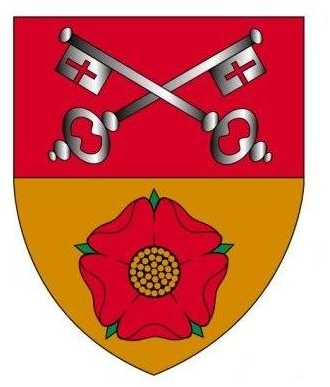   of  and Application Form for a Post in a Church of England/Methodist School(In which the Governing Body is the employer)Note: No details are requested on this form regarding marital status or previous surnames.  Applicants/Candidates are therefore reminded that they may need to contact their referees if their marital status or surname has changed.Canvassing directly or indirectly will disqualify candidates.Note: Your application will only be acknowledged if you enclose a stamped addressed envelope.              Revised 2009For photocopying purposes this form should be completed in black ink.  Do not attach any additional documents other than the information requested in Section 4 and a supporting letter.  Any relevant documents or publications may be referred to in your letter.Application for Appointment to the post of  …………………………………………………………………………………….at ....................................................................................……………………………………………………………… SchoolPlease complete this section in block capitals1          PersonalSurname ................................................................ Christian Name(s) ....................................................................GTC Ref No ..........................................................   National Insurance No ………………………………Home Address ................................................................................................................................. ……………………......................................................................................................................................…………Post code …………………   Telephone numbers: Home……………………… School/Work ………………………e-mail address……………………………………………………………………………………………………………….2         Present Position Present Post ............................................................Starting date of present post     School/College (name and type) .........................................................................................................................................................................School/College (name and type) .........................................................................................................................................................................Single Sex or Mixed .................................................Number on Roll (Total) .............................................Salary Scale .............................................................Number 16+ .............................................(If applicable)Salary £.....................................................LA or other Employer (with address) .........................................................................................................................................................................................................................................................................................................Post code:……………………………………………………Telephone number: ..........................................................LA  Area Office Address (where applicable) ................................................................................................................................................................................................................................................................................................Post Code:……………………………………………………Telephone number…………………………………….........LA or other Employer (with address) .........................................................................................................................................................................................................................................................................................................Post code:……………………………………………………Telephone number: ..........................................................LA  Area Office Address (where applicable) ................................................................................................................................................................................................................................................................................................Post Code:……………………………………………………Telephone number…………………………………….........3      Education and QualificationsA.     Secondary Education3      Education and QualificationsA.     Secondary Education3      Education and QualificationsA.     Secondary Education3      Education and QualificationsA.     Secondary Education3      Education and QualificationsA.     Secondary Education3      Education and QualificationsA.     Secondary Education3      Education and QualificationsA.     Secondary EducationFromToPost 16 Qualifications obtained(Please indicate Level, Awarding Body, Subjects, Grades Awarded)Post 16 Qualifications obtained(Please indicate Level, Awarding Body, Subjects, Grades Awarded)Post 16 Qualifications obtained(Please indicate Level, Awarding Body, Subjects, Grades Awarded)Post 16 Qualifications obtained(Please indicate Level, Awarding Body, Subjects, Grades Awarded)Post 16 Qualifications obtained(Please indicate Level, Awarding Body, Subjects, Grades Awarded)B.     Further, Higher and Professional EducationB.     Further, Higher and Professional EducationB.     Further, Higher and Professional EducationB.     Further, Higher and Professional EducationB.     Further, Higher and Professional EducationB.     Further, Higher and Professional EducationB.     Further, Higher and Professional EducationName of InstitutionName of InstitutionName of InstitutionFromToQualifications obtained(Please indicate Level, Class, Subject(s), Grades)Date of Award4     Further Professional Development  On a separate sheet of paper state your involvement in in-service education relevant to this post.  The following format should be used.4     Further Professional Development  On a separate sheet of paper state your involvement in in-service education relevant to this post.  The following format should be used.4     Further Professional Development  On a separate sheet of paper state your involvement in in-service education relevant to this post.  The following format should be used.4     Further Professional Development  On a separate sheet of paper state your involvement in in-service education relevant to this post.  The following format should be used.A.    As a ParticipantA.    As a ParticipantA.    As a ParticipantA.    As a ParticipantDate of courseNumber and length of sessionsDetails of courseBy whom presentedB.     As a Contributor – give brief detailsB.     As a Contributor – give brief detailsB.     As a Contributor – give brief detailsB.     As a Contributor – give brief detailsDate of courseNumber and length of sessionsDetails of courseTo whom presented5.    Other Employment5.    Other Employment5.    Other Employment5.    Other Employment5.    Other Employment5.    Other EmploymentEmployerNature of EmploymentFromFromToToMonthYearMonthYear6.  TEACHING EXPERIENCE (Starting with first post excluding P/T fee paid employment)6.  TEACHING EXPERIENCE (Starting with first post excluding P/T fee paid employment)6.  TEACHING EXPERIENCE (Starting with first post excluding P/T fee paid employment)6.  TEACHING EXPERIENCE (Starting with first post excluding P/T fee paid employment)TypeMixed or single sexNo. on rollAge range taughtAreas of ResponsibilityDatesDatesDatesDatesDatesDatesEmployerPost heldFull or part-timeSchool/CollegeTypeMixed or single sexNo. on rollAge range taughtAreas of ResponsibilityFromFromFromToToToEmployerPost heldFull or part-timeSchool/CollegeTypeMixed or single sexNo. on rollAge range taughtAreas of ResponsibilityDMYDMY7           Referees - Please give the names of three people able to comment on your suitability for this post.  7           Referees - Please give the names of three people able to comment on your suitability for this post.  Faith Referee – DESIRABLE (NOT ESSENTIAL)Your faith referee should have pastoral responsibility for the Church at which you regularly worship. If you do not use your parish priest/minister an explanation should be given either on this form or in your letter of application.Faith Referee – DESIRABLE (NOT ESSENTIAL)Your faith referee should have pastoral responsibility for the Church at which you regularly worship. If you do not use your parish priest/minister an explanation should be given either on this form or in your letter of application.              Name ...................................................................Address ..............................................................................              Position ..............................................................................................................................................................              Telephone number ................................................              e-mail …………………………………………………Post code ................................……………………………….  Professional Referees – two requiredNB     For Headteacher appointments - one referee should be your Local AuthorityFor Deputy Headteacher appointments - one referee should be your current line manager/employer etc.Other teaching posts - one referee should be your current line manager/employer/college etc.Professional Referees – two requiredNB     For Headteacher appointments - one referee should be your Local AuthorityFor Deputy Headteacher appointments - one referee should be your current line manager/employer etc.Other teaching posts - one referee should be your current line manager/employer/college etc.Name ....................................................................Address ..............................................................................             Position ………………………………………………..............................................................................................             Telephone number .................................................Post code ............................................................................Name ………………………………………………….Position ……………………………………………….Telephone number .................................................Address ………………………………………………………...…………………………………………………………………...Post code …………………………........................................8          (Before completing this section please read the enclosed advisory notes)a)   Have you ever been convicted of a criminal offence or been given an       official caution?                                                                                           YES/NO  (delete as appropriate)          b)   If  yes, please provide full details as requested in the advisory notes,       including date of conviction/caution, court, nature of offence and       sentence imposed.c)   If appointed, do you give your consent to the information supplied in 8a       and b above being verified by the police?  Failure to consent may       prevent your application from being considered further.                            YES/NO (delete as appropriate)9          I declare that the information given on this form is to the best of my knowledge correct and complete. Signature ............................................................................................ Date: ….................................................Letter of ApplicationYou are asked to submit a letter, describing how your previous experience and achievements have helped prepare you for this post in a Church school.  You should give a clear statement of your educational philosophy, its implementation in practice and your commitment to developing the Christian character of the school.  You should address areas raised in the job specification.  Please include any other information you feel would be helpful.  Your letter should be concise with organized views.